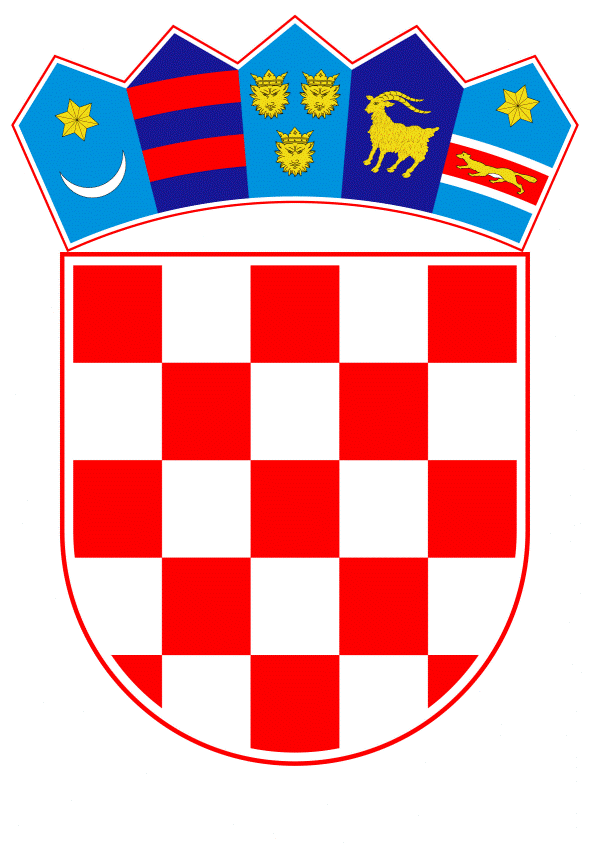 VLADA REPUBLIKE HRVATSKEZagreb, 14. rujna 2022.______________________________________________________________________________________________________________________________________________________________________________________________________________________________PrijedlogNa temelju članka 31. stavka 3. Zakona o Vladi Republike Hrvatske („Narodne novine“, br. 150/11., 119/14., 93/16., 116/18. i 80/22.) i točaka II. i III. Odluke o kriterijima i postupku za prihvaćanje pokroviteljstva Vlade Republike Hrvatske („Narodne novine“, broj 44/16.), Vlada Republike Hrvatske je na sjednici održanoj __________ 2022. donijelaZ A K L J U Č A K	1.	Vlada  Republike Hrvatske prihvaća pokroviteljstvo nad obilježavanjem 120 godina utemeljenja Hrvatskog kulturnog društva Napredak, sukladno zamolbi Hrvatskog kulturnog društva Napredak.	2.  	Prihvaćanjem pokroviteljstva Vlada Republike Hrvatske ne preuzima nikakve financijske obveze.KLASA:	 		URBROJ:			Zagreb,				                                                                                              PREDSJEDNIK                                                                                               mr. sc. Andrej PlenkovićOBRAZLOŽENJEOvim Zaključkom Vlada Republike Hrvatske prihvaća pokroviteljstvo nad nad obilježavanjem 120 godina utemeljenja Hrvatskog kulturnog društva Napredak (Sarajevo, 22. – 24. rujna 2022.), sukladno zamolbi predsjednika Hrvatskog kulturnog društva Napredak dr. sc. Nikole Čiče.Hrvatsko kulturno društvo Napredak slavi 120 godina od utemeljenja te se u Sarajevu od 22. do 24. rujna 2022. organizira međunarodni interdisciplinarni znanstveni simpozij pod nazivom „Kultura i identitet Hrvata u Bosni i Hercegovini s posebnim osvrtom na djelovanje Hrvatskog kulturnog društva Napredak". Simpozij će obrađivati teme unutar kojih će biti istražen i predstavljen identitet i kultura Hrvata u BiH s posebnim naglaskom na ulogu HKD Napredak u stvaranju tog identiteta i razvijanju kulture. Tijekom tri dana trajanja simpozija obradit će se sljedeće teme: Identitet, povijest i kultura; Religija, umjetnost, književnost i Glazba, kulturna baština, obrazovanje i šport. Simpozij će se održati u hotelu Holiday u Sarajevu.U okviru Simpozija bit će upriličena Svečana akademija u Narodnom kazalištu Sarajevo, 22. rujna 2022., a u sklopu koje će biti izvedeni ulomci iz opere Nikola Šubić Zrinski.Hrvatsko kulturno društvo Napredak nastalo je od Hrvatskog potpornog društva za potrebe đaka srednjih i visokih škola iz Bosne i Hercegovine, osnovanog u Mostaru 14. rujna 1902. godine i Hrvatskog društva za namještanje djece u zanate i trgovinu, osnovanog u Sarajevu 11. studenog 1902. godine. Sarajevskom se društvu 1904. godine pridodaje ime Napredak i kako su oba društva imala gotovo identične ciljeve i zadatke, a to su pomaganje đacima i studentima, 1907. godine ujedinjuju se i djeluju pod zajedničkim imenom Napredak. Od tada do danas sjedište Napretka je u Sarajevu.Napredak danas ima 65 podružnica i povjerenstava koja djeluju u Bosni i Hercegovini, Hrvatskoj, Njemačkoj, Austriji, Kanadi i Sjedinjenim Američkim Državama. Neke podružnice zbog svoje povijesne i zemljopisne važnosti imaju status glavnih podružnica, a to su one u Zagrebu, Mostaru, Tuzli, Beču i Hamiltonu u Kanadi.Hrvatsko kulturno društvo Napredak od svog osnivanja 1902. godine pa do danas postalo je i ostalo stjecište kulturnog i intelektualnog života Hrvata posebice u Bosni i Hercegovini. Veliki doprinos Napretka je i to da je pokazao kako se može njegovati vlastiti identitet, a ne stvarati neprijatelje u multikulturnim društvima poput bosanskohercegovačkog.Prihvaćanjem pokroviteljstva Vlada Republike Hrvatske ne preuzima nikakve financijske obveze.Predlagatelj:Ministarstvo vanjskih i europskih poslova, Središnji državni ured za Hrvate izvan Republike HrvatskePredmet:Prijedlog za prihvaćanje pokroviteljstva Vlade Republike Hrvatske nad obilježavanjem 120 godina utemeljenja Hrvatskog kulturnog društva Napredak 